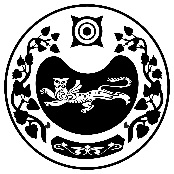           РОССИЯ ФЕДЕРАЦИЯЗЫ				РОССИЙСКАЯ ФЕДЕРАЦИЯ           ХАКАС РЕСПУЛИКАЗЫ                                                     РЕСПУБЛИКА ХАКАСИЯ                                           АFБАН ПИЛТÍРÍ  РАЙОНЫ			             УСТЬ-АБАКАНСКИЙ РАЙОН             ПỸỸР ПИЛТÍРÍ  ААЛ ЧŐБÍ                                                      АДМИНИСТРАЦИЯ               АДМИНИСТРАЦИЯЗЫ                                              УСТЬ-БЮРСКОГО СЕЛЬСОВЕТАПОСТАНОВЛЕНИЕ                от 05.11.2021г.                         с. Усть-Бюр                                   № 65-пО внесении изменений в постановление № 124-п от 05.10.2015г. об утверждении муниципальной программы «Улучшение условий и охраны труда на территории Усть-Бюрского сельсовета»В целях предупреждения несчастных случаев на производстве, создание здоровых и безопасных условий труда работников на каждом рабочем месте на территории Усть-Бюрского сельсовета Администрация Усть-Бюрского сельсовета  ПОСТАНОВЛЯЕТ:          1.Внести изменения в муниципальную программу «Улучшение условий и охраны труда на территории Усть-Бюрского сельсовета» согласно приложению.                                                                                                                                      2.Финансирование данной программы осуществлять в пределах сметы расходов Усть-Бюрского сельсовета.         3. Контроль за выполнением настоящего Постановления оставляю за собой.Глава Усть-Бюрского сельсовета                                                                Е.А. ХаритоноваПриложениек постановлению главы Усть-Бюрского сельсовета№ 65-п от 05.11.2021г.Муниципальная программа «Улучшение условий и охраны труда на территорииУсть-Бюрского сельсовета» СОДЕРЖАНИЕСодержание……………………………………………………………………………... 2Паспорт Программы ...…………………………………………………………………..31. Содержание проблемы и обоснование необходимости еерешения программными методами……………………………………………………..42. Цели и задачи Программы………………………………………………………… 53. Перечень целевых показателей эффективности Программы ……………………..64. Срок реализации Программы……………………………………………………….. 65. Финансовое обеспечение Программы…………………………………………….... 66. Ожидаемые социально-экономические результаты реализацииПрограммных мероприятий………………………………………………………….....67.  Управление программой и механизм ее реализации……………………………..7Приложение…………………………………………………………………………….8ПАСПОРТмуниципальной программы«Улучшение условий и охраны труда на территории Усть-Бюрского сельсовета»1. Содержание проблемы и обоснование необходимости ее решения программными методами.                 Охрана труда является важным фактором социально-экономического развития Усть-Бюрского сельсовета. Производственный травматизм, профессиональные заболевания ведут к невосполнимым материальным и моральным потерям, как для работников организаций, так и для села в целом.1. В соответствии с Трудовым кодексом Российской Федерации сохранение жизни 
и здоровья работников в процессе трудовой деятельности является неотъемлемой частью государственной политики в области социально-трудовых отношений. Претворение ее в жизнь предусматривает совместные действия органов местного самоуправления, объединения работодателей.2. Создание безопасных условий труда на каждом рабочем месте, снижение уровня производственного травматизма, переход в сфере охраны труда к управлению профессиональными рисками, экономическая мотивация улучшения работодателем условий труда, снижение доли рабочих мест с тяжелыми, вредными или опасными условиями труда является одной из важных социально-экономических проблем.3. Основными причинами производственного травматизма являются:1) неудовлетворительная организация безопасного производства работ;2) несоблюдение правил и инструкций по охране труда;3) неприменение средств индивидуальной и коллективной защиты;4) нарушение производственной дисциплины;5) неосторожность пострадавшего.4. Наибольшую долю в причинах производственного травматизма занимают причины организационного характера, которые не зависят от экономического положения организаций, наличия финансовых и материальных ресурсов.5. Важным направлением деятельности по предупреждению производственного травматизма и профессиональной заболеваемости является широкое информирование населения по вопросам трудового законодательства.6. Состояние условий труда, определяющее уровень производственного травматизма и профессиональную заболеваемость, находится в прямой зависимости от совершенствования работы по различным направлениям управления охраной труда.7. Чтобы обеспечить безопасность работников в соответствии с требованиями ст. 212 Трудового кодекса Российской Федерации, работодатель обязан обеспечить обучение работников безопасным методам и приемам работ, а также контроль за выполнением работниками требований охраны труда.8. В современных условиях резко обостряются проблемы трудовых прав граждан, которые работают в неблагоприятных условиях труда.9. Основным критерием оценки состояния дел в сфере охраны труда, способом получения достоверной информации о производственном риске и о мерах, которые необходимо предпринять по защите прав работников, является аттестация рабочих мест.10. Новая идеология в области улучшения условий и охраны труда предусматривает переход от реагирования на уже произошедшие несчастные случаи к их предупреждению. Основой данной работы является внедрение в повседневную практику управления безопасностью работников на производстве механизмов управления профессиональными рисками на основе результатов аттестации рабочих мест.11. Остается на низком уровне финансирование работ по охране труда в муниципальных учреждениях.12. Все вышеизложенное свидетельствует о необходимости комплексного системного подхода к решению проблем охраны труда.2. Цели и задачи Программы.Цели Программы:1. предупреждение несчастных случаев на производстве.2. создание здоровых и безопасных условий труда работников на каждом 
рабочем месте.Задачи Программы:1.  совершенствование нормативного правового и информационного обеспечения в сфере охраны труда на территории Усть-Бюрского сельсовета;2.  развитие системы обучения охране труда на территории Усть-Бюрского сельсовета;3. улучшение и оздоровление условий труда на рабочих местах3. Перечень целевых показателей.4. Сроки реализации ПрограммыСрок реализации Программы 2019-2024 годы.5. Финансовое обеспечение Программы.Общий объем финансирования программы, в том числе по годам: 2019 г.- -2020 г.- -2021 г. - -2022 г. - -2023г. - -2024г. - -     Источник финансирования программы – бюджет администрации Усть-Бюрского сельсовета.Объем средств может ежегодно уточняться в установленном порядке. Финансовое средства, предусмотренные на реализацию мероприятий программы представлены в приложении №2.  6. Ожидаемые социально-экономические результаты реализации Программных мероприятий     Программа сформирована и реализуется как единый комплекс организационных, методических, производственных, санитарно-гигиенических, учебно-пропагандистских и др. мероприятий, обеспечивающих достижение поставленных целей.     Социальный эффект от реализации мероприятий Программы: сокращение общего уровня производственного травматизма; повышение уровня социальной защищенности работников.    Экономический эффект реализации Программы направлен на снижение расходов по социальному страхованию от несчастных случаев - на производстве и профзаболеваний, включая расходы по возмещению вреда пострадавшим на производстве.7. Управление программой и механизм ее реализации.  Администрация Усть-Бюрского сельсовета осуществляет контроль и несет ответственность за выполнение мероприятий Программы, рациональное использование выделяемых бюджетных средств, издает нормативные акты, направленные на выполнение соответствующих программных мероприятий.Общий контроль за реализацией и контроль текущих мероприятий осуществляет глава Усть-Бюрского сельсовета. Приложение №1к муниципальной программе «Улучшение условий и охраны труда на территории Усть-Бюрского сельсовета»Перечень основных мероприятийНаименование ПрограммыМуниципальная Программа«Улучшение условий и охраны труда на территории Усть-Бюрского сельсовета»Ответственный исполнительАдминистрация Усть-Бюрского сельсоветаЦель Программы- предупреждение несчастных случаев 
на производстве, - создание здоровых и безопасных условий труда работников на каждом рабочем месте.Задачи Программы1) совершенствование нормативного правового и информационного обеспечения в сфере охраны труда; 2) развитие системы обучения охране труда;
3) улучшение и оздоровление условий труда 
на рабочих местах;4) проведение профилактических мероприятий, направленных на сокращение производственного травматизма и профессиональных заболеваний Целевые показатели эффективности Программы-численность пострадавших на производстве с утратой трудоспособности на 1 рабочий день и более и со смертельным исходом:2019 год-0 чел.2020 год-0 чел.2021 год-0 чел.2022 год-0 чел.2023 год-0 чел.2024 год-0 чел.-доля рабочих мест, на которых проведена аттестация по условиям труда за отчетный период:2019 год-70%2020 год-70 %2021 год-70 %2022 год-70 %2023 год-70 %2024 год-70 %- доля руководителей и специалистов организаций, подлежащих обучению по охране труда и прошедших обучение по охране труда за отчетный период:2019 год -100 %2020 год -100 %2021 год -100 %2022 год -100 %2023 год -100 %2024 год -100 %Объем и источникифинансирования ПрограммыОбщий объем финансирования, в том числе по годам:2019 год - -2020 год - -2021 год – -2022 год – - 2023 год – -  2024 год - -Ожидаемые результаты реализации ПрограммыПриложенияПриложение 1: Мероприятия Приложение 2: Финансовое обеспечение№п/пНаименование целевых индикаторов, показателейЕд.изм.2019г2020г2021г2022г2023г2024гитоговоезначение1Численность пострадавших на производстве с утратой трудоспособности на 1 рабочий день и более и со смертельным исходомчел. 00000002Доля рабочих мест, на которых проведена аттестация по условиям труда за отчетный период%707070707070До 703Доля руководителей и специалистов организаций, подлежащих обучению по охране труда и прошедших обучение по охране труда за отчетный период:%100100100100100100100N 
п/пНаименование мероприятияОбъем финансирования, рублей      Объем финансирования, рублей      Объем финансирования, рублей      Объем финансирования, рублей      Объем финансирования, рублей      Объем финансирования, рублей      Объем финансирования, рублей      Объем финансирования, рублей      Объем финансирования, рублей      Ответственный
исполнительN 
п/пНаименование мероприятия2019г.2020г.2    2021г.2022г.2023г.2024г.2024г.всеговсегоОтветственный
исполнительМероприятия по охране труда                       Мероприятия по охране труда                       Мероприятия по охране труда                       Мероприятия по охране труда                       Мероприятия по охране труда                       Мероприятия по охране труда                       Мероприятия по охране труда                       Мероприятия по охране труда                       Мероприятия по охране труда                       Мероприятия по охране труда                       Мероприятия по охране труда                       Мероприятия по охране труда                       1.1Обучение и повышения квалификации  ---------Администрация Усть-Бюрского сельсовета2. Совершенствование нормативного правового и информационного обеспечения в сфере охраны труда2. Совершенствование нормативного правового и информационного обеспечения в сфере охраны труда2. Совершенствование нормативного правового и информационного обеспечения в сфере охраны труда2. Совершенствование нормативного правового и информационного обеспечения в сфере охраны труда2. Совершенствование нормативного правового и информационного обеспечения в сфере охраны труда2. Совершенствование нормативного правового и информационного обеспечения в сфере охраны труда2. Совершенствование нормативного правового и информационного обеспечения в сфере охраны труда2. Совершенствование нормативного правового и информационного обеспечения в сфере охраны труда2. Совершенствование нормативного правового и информационного обеспечения в сфере охраны труда2. Совершенствование нормативного правового и информационного обеспечения в сфере охраны труда2. Совершенствование нормативного правового и информационного обеспечения в сфере охраны труда2. Совершенствование нормативного правового и информационного обеспечения в сфере охраны труда2.1Разработка проектов муниципальных правовых актов, направленных на совершенствование управления охраной труда на территории Усть-Бюрского сельсовета в пределах полномочий в соответствии с законодательством Российской Федерации.Без финансированияБез финансированияБез финансированияБез финансированияБез финансированияБез финансированияБез финансированияБез финансированияБез финансированияАдминистрация Усть-Бюрского сельсовета2.2Разработка предупредительных и профилактических мер, направленных на снижение уровня производственного травматизма и профессиональной заболеваемости, снижение профрисковБез финансированияБез финансированияБез финансированияБез финансированияБез финансированияБез финансированияБез финансированияБез финансированияБез финансированияАдминистрация Усть-Бюрского сельсовета3.  Развитие системы обучения охране труда3.  Развитие системы обучения охране труда3.  Развитие системы обучения охране труда3.  Развитие системы обучения охране труда3.  Развитие системы обучения охране труда3.  Развитие системы обучения охране труда3.  Развитие системы обучения охране труда3.  Развитие системы обучения охране труда3.  Развитие системы обучения охране труда3.  Развитие системы обучения охране труда3.  Развитие системы обучения охране труда3.  Развитие системы обучения охране труда3.1Организация обучения по охране трудаБез финансированияБез финансированияБез финансированияБез финансированияБез финансированияБез финансированияБез финансированияБез финансированияБез финансированияАдминистрация Усть-Бюрского сельсовета 3.2Проведение семинаров, совещаний по вопросам охраны труда с руководителями  Без финансированияБез финансированияБез финансированияБез финансированияБез финансированияБез финансированияБез финансированияБез финансированияБез финансированияАдминистрация Усть-Бюрского сельсовета3.3Проведение месячника по охране труда и технике безопасностиБез финансированияБез финансированияБез финансированияБез финансированияБез финансированияБез финансированияБез финансированияБез финансированияБез финансирования4. Создание здоровых и безопасных условий труда работников на каждом рабочем месте4. Создание здоровых и безопасных условий труда работников на каждом рабочем месте4. Создание здоровых и безопасных условий труда работников на каждом рабочем месте4. Создание здоровых и безопасных условий труда работников на каждом рабочем месте4. Создание здоровых и безопасных условий труда работников на каждом рабочем месте4. Создание здоровых и безопасных условий труда работников на каждом рабочем месте4. Создание здоровых и безопасных условий труда работников на каждом рабочем месте4. Создание здоровых и безопасных условий труда работников на каждом рабочем месте4. Создание здоровых и безопасных условий труда работников на каждом рабочем месте4. Создание здоровых и безопасных условий труда работников на каждом рабочем месте4. Создание здоровых и безопасных условий труда работников на каждом рабочем месте4. Создание здоровых и безопасных условий труда работников на каждом рабочем месте4.1Приобретение автоматизированных рабочих мест специалистам, оборудование кабинетовБез финансированияБез финансированияБез финансированияБез финансированияБез финансированияБез финансированияБез финансированияБез финансированияБез финансированияАдминистрация Усть-Бюрского сельсовета4.2Обследование зданий и сооружений, подготовка помещений к осенне-зимнему сезонуБез финансированияБез финансированияБез финансированияБез финансированияБез финансированияБез финансированияБез финансированияБез финансированияБез финансированияАдминистрация Усть-Бюрского сельсовета4.3Проведение первичных и периодических медосмотровБез финансированияБез финансированияБез финансированияБез финансированияБез финансированияБез финансированияБез финансированияБез финансированияБез финансированияАдминистрация Усть-Бюрского сельсовета